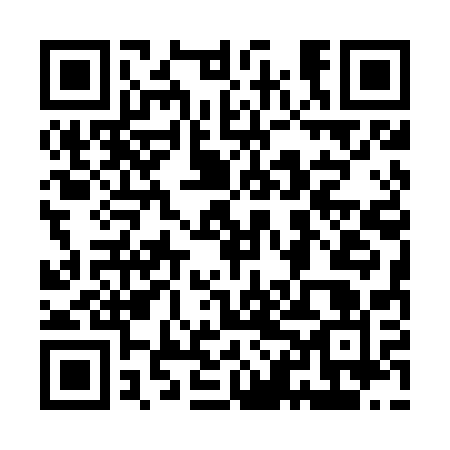 Ramadan times for Cleszystaw, PolandMon 11 Mar 2024 - Wed 10 Apr 2024High Latitude Method: Angle Based RulePrayer Calculation Method: Muslim World LeagueAsar Calculation Method: HanafiPrayer times provided by https://www.salahtimes.comDateDayFajrSuhurSunriseDhuhrAsrIftarMaghribIsha11Mon4:274:276:2312:104:005:585:587:4612Tue4:254:256:2112:094:025:595:597:4813Wed4:224:226:1812:094:036:016:017:5014Thu4:204:206:1612:094:056:036:037:5215Fri4:174:176:1412:094:066:056:057:5416Sat4:144:146:1112:084:086:076:077:5617Sun4:124:126:0912:084:096:086:087:5818Mon4:094:096:0612:084:116:106:108:0119Tue4:064:066:0412:074:126:126:128:0320Wed4:044:046:0212:074:146:146:148:0521Thu4:014:015:5912:074:156:166:168:0722Fri3:583:585:5712:074:166:176:178:0923Sat3:553:555:5412:064:186:196:198:1124Sun3:533:535:5212:064:196:216:218:1325Mon3:503:505:5012:064:216:236:238:1626Tue3:473:475:4712:054:226:256:258:1827Wed3:443:445:4512:054:236:266:268:2028Thu3:413:415:4212:054:256:286:288:2229Fri3:383:385:4012:044:266:306:308:2530Sat3:353:355:3812:044:276:326:328:2731Sun4:324:326:351:045:297:347:349:291Mon4:294:296:331:045:307:357:359:312Tue4:264:266:311:035:317:377:379:343Wed4:234:236:281:035:337:397:399:364Thu4:204:206:261:035:347:417:419:395Fri4:174:176:231:025:357:427:429:416Sat4:144:146:211:025:367:447:449:447Sun4:114:116:191:025:387:467:469:468Mon4:074:076:161:025:397:487:489:499Tue4:044:046:141:015:407:507:509:5110Wed4:014:016:121:015:427:517:519:54